U mapi Moji Dokumenti napravi novu mapu. Mapu preimenuj u ProBojanjeB_ime_prezime. Umjesto riječi ime_prezime upisati ćeš svoje ime i prezime. Rješenja zadataka spremaš u ovu mapu.U mapi Moji Dokumenti napravi novu mapu. Mapu preimenuj u ProBojanjeB_ime_prezime. Umjesto riječi ime_prezime upisati ćeš svoje ime i prezime. Rješenja zadataka spremaš u ovu mapu.U mapi Moji Dokumenti napravi novu mapu. Mapu preimenuj u ProBojanjeB_ime_prezime. Umjesto riječi ime_prezime upisati ćeš svoje ime i prezime. Rješenja zadataka spremaš u ovu mapu.CrtežOpis zadatkabodovi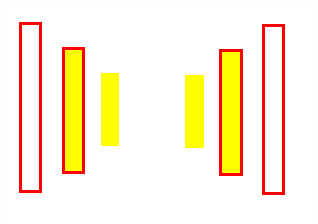 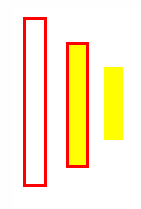 1. ZADATAKKoristi alat Pravokutnik (Rectangle).a)  Prvo nacrtaj tri pravokutnika ( kao na slici lijevo)b ) Nacrtane pravokutnike kopiraj dva puta i posloži ih kao na slici. Zadnju kopiju zrcali vodoravno tako da dobiješ crtež (kao na slici desno)  Spremi crtež pod imenom Drvored u mapu 4222111 bodova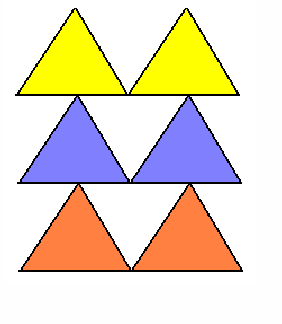 ZADATAKZa crtanje ovog crteža koristi alatnu traku oblici. Nacrtaj jedan trokut. Kopiraj ga i postavi pokraj prvog trokuta.Napravljene trokute kopiraj koš dva puta i posloži ih kao na sliciPoboji trokute bojom ako što je na crtežu.Snimi crtež pod imenom Piramide 32319 bodova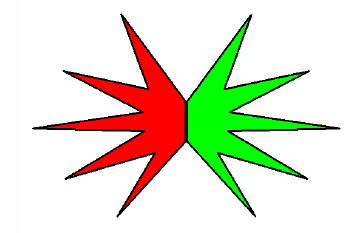 3. ZADATAKNacrtaj i oboji crtež kao na slici. Koristi alat Mnogokut (Polygon).Debljina crta mnogokuta je 3 piksela.Nacrtaj jednu stranu meduze.Kopiraj crtež. Kopirani crtež zrcali.Lijeva i desna strana crteža se u sredini dodiruju (ne preklapaju se). Ispuni crtež bojom kao na primjeru.Spremi crtež pod imenom Meduza 122319 bodova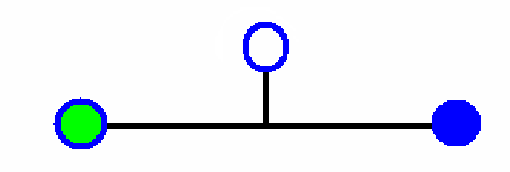  4. ZADATAKNacrtaj i oboji crtež kao na slici. Koristi alat Elipsa (Ellipse) i Crta (Line).Crta trebaju biti sive boje, debljina 5 piksela, Krugovi ima rub plave boje.Spremi crtež pod imenom Tresnja u mapu2114 boda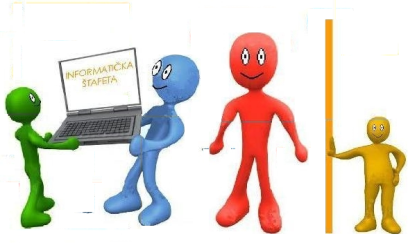 5. ZADATAKPreko mape Moja mrežna mjesta, s računala Učitelj1 ili Učitelj2 kopiraj datoteku isjeci_stafete i smjesti je u mapu ProBojanje. Isječke posloži i napravi crtež kao što je prikazan. Crtež spremi pod imenom Puzzle Bodovi će se oduzimati ako: dijelovi nisu raspoređeni kao na primjeru, nedostaje dio crteža, neprecizno spajanje.11011 bodova45 bodovaV R E D N O V A NJ E:Od 0 do 20 bodova – 1;      od 21 do 26 – 2,      od 27 –do 32 - 3,      od 33 do 39 – 4,       više od 40 bodova - 5V R E D N O V A NJ E:Od 0 do 20 bodova – 1;      od 21 do 26 – 2,      od 27 –do 32 - 3,      od 33 do 39 – 4,       više od 40 bodova - 5V R E D N O V A NJ E:Od 0 do 20 bodova – 1;      od 21 do 26 – 2,      od 27 –do 32 - 3,      od 33 do 39 – 4,       više od 40 bodova - 5